BürgermeisterWerte Gemeindebürgerinnen! Werte Gemeindebürger! Auf Grund der lange anhaltenden Hitzeperiode, ersuche ich wegen der erhöhten Brandgefahr mit offenen Flammen vorsichtig zu sein, sowie keine leeren Glasflaschen (Brennglaseffekt) oder Zigaretten wegzuwerfen!Die Bauarbeiten beim Kabinenbau des SV Eintracht Pulkautal sind bereits abgeschlossen und einer feierlichen Einweihung am 20.8.2017 steht somit nichts mehr im Wege.Ich wünsche den Mannschaften viel Erfolg in der neu geschaffenen  Gruppe Schmidatal/Pulkautal.Im Ortsgebiet von Pernersdorf wird im kommenden Herbst die Brücke über die Pulkau saniert. Der genaue Termin wird noch rechtzeitig bekannt gegeben.Zum Herbstbeginn müssen die angeschwemmten Erdablagerungen aus dem Rückhaltebecken in Pfaffendorf entfernt werden. Dieses Material wird kostenlos an die Bevölkerung abgegeben. Ein Rundschreiben mit den genauen Angaben folgt noch.Ich wünsche allen Schülerinnen und Schülern schöne Ferien und Ihnen einen erholsamen Urlaub. Den Landwirten wünsche ich eine gute Ernte, den Feuerwehren und Vereinen viel Erfolg bei ihren Veranstaltungen.Eduard Kosch      BürgermeisterFahrzeugweihe FF Pfaffendorf-KarlsdorfIm Rahmen des heurigen Feuerwehrfestes wurde das neue MTF (Mannschaftstransportfahrzeug) der FF Pfaffendorf-Karlsdorf in Dienst gestellt. Im Anschluss an die Feldmesse segnete Pater Placidus Leeb das neue Feuerwehrfahrzeug. Kommandant Walter Gruber konnte Frau Renate Bauer als Taufpatin gewinnen. Die Kameraden Ehrerabschnittsbrandinspektor Johann Lindermayer und Langzeitverwalter Walter Engelhart standen der neuen Patin zur Seite.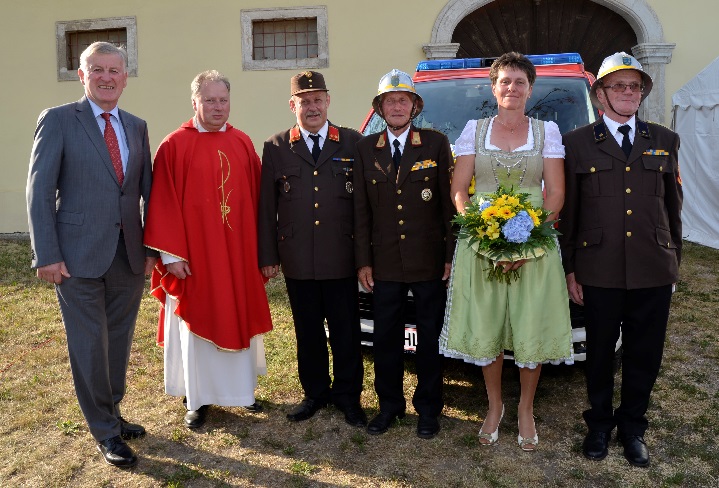 Die Gesamtkosten in der Höhe von rund € 38.000.- wurden aus Mitteln der Gemeinde (€ 15.000.-) dem Land NÖ (€ 7.000.-) und der FF Pfaffendorf-Karlsdorf aufgebracht. Kommandant Walter Gruber bedankte sich sehr herzlich bei der Bevölkerung und den Banken für ihre Spendenfreudigkeit.Pflege der Rabatte vor den HäusernUm ein schönes und gepflegtes Ortsbild zu haben, ist es notwendig, dass jeder Bewohner, ob nun Haupt- oder Nebenwohnsitzer, ein bisschen dazu beiträgt. Die immer häufiger genannte Argumentation, dass diese Flächen ja der Gemeinde gehören, ist richtig, aber um den immer umfangreicher werdenden Aufgaben nachkommen zu können, müsste die Gemeinde den Personalstand massiv aufstocken und die Kosten dafür treffen jeden einzelnen.Jeder möchte ein schönes und gepflegtes Zuhause, ob drinnen oder vor der Haustür, deshalb wäre es wichtig, wenn auch Sie, die Arbeiten der Gemeinde ein wenig unterstützen könnten, denn nur gemeinsam können wir für ein schönes gepflegtes Ortsbild sorgen, auf das jeder Gemeindebewohner stolz sein kann. Besonders bedanken möchte sich die Gemeinde bei all jenen Bürgerinnen und Bürgern, welche schon immer, Jahr aus Jahr ein, vor und rund um ihre Anwesen, die Grünflächen („Rabattl“) pflegen und bepflanzen. Projekt  GEMEINSAM.SICHERIn unserer letzten Ausgabe stellten wir das Projekt „GEMEINSAM.SICHER“ vor. Dazu erfolgte in der letzten Gemeinderatssitzung ein wichtiger Schritt. Der Gemeinderat fasste den einstimmigen Beschluss, Bgm. Eduard Kosch zum SICHERHEITSPARTNER der Gemeinde zu ernennen und beauftragte ihn damit, den Kontakt zwischen den GemeindebürgerInnen und der örtlichen Polizei aufrecht zu erhalten und im Bedarfsfall weiter auszubauen. 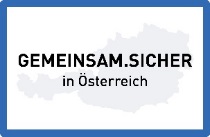 Der SICHERHEITSPARTNER erhält vermehrt Informationen über die aktuelle Sicherheitslage und mögliche Präventionsmaßnahmen. Baumaßnahmen Bahnstrecke NordwestbahnWegen umfangreicher Baumaßnahmen auf der Nordwestbahn wird vom 15.07.2017 ab 01:30 Uhr bis 11.08.2017 02:00 Uhr diese Strecke zwischen Göllersdorf und Zellerndorf gesperrt. In diesem Zeitraum werden Güterzüge über Zellerndorf Richtung Laa auf der Pulkautalbahn umgeleitet.Bitte um vermehrte Vorsicht beim Übersetzen der Eisenbahnkreuzungen!!!ÖBB-Infrastruktur AG2070 Retz, Bahnhofplatz 1Tel. +43 1 93000 8857 380 oder www.oebb.at/infrastrukturTrinkwasserinformation der EVN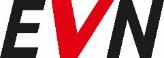 Weiches Wasser für das Weinviertel	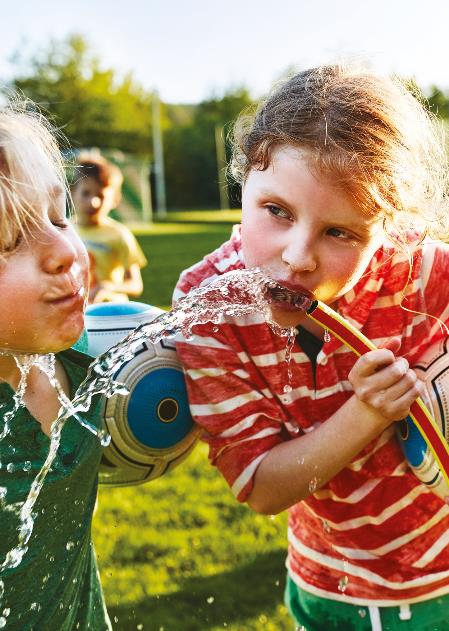 EVN Wasser liefert flächendeckend Trinkwasser in Quellwasserqualität und mit idealem Härtegrad.Genießen auch Sie das hochwertige Wasser von EVN Wasser.Wir liefen quellfrisches Wasser mit niedrigen Härtegraden in das gesamte Weinviertel und in den Bezirk Tulln.Dank unserer Naturfilteranlagen und Quellen mit weichem Wasser konnten wir die Wasserhärte von 30°dH auf 10 bis 14°dH reduzieren.Dieser ideale Härtegrad ist ein wesentliches Qualitätsmerkmal. Denn hartes Wasser mit zu viel Kalk bringt zahlreiche Nachteile: hartnäckig verschmutzte Gläser, defekte Geräte oder trockenen Haut beim Duschen.Tipp: Die Wasserhärte Ihres Wohnorts können Sie jederzeit auf der Website nachlesen: www.evnwasser.atGemeindewerte (24.01.2017)			zulässige HöchstkonzentrationPH Wert:				    8,0Gesamthärte:			  11,7°dHCarbonathärte:			    8,5°dHNitrat:				  7,7 mg/l					  50 mg/lChlorid: 				11,0 mg/l					200 mg/lSulfat: 				35,0 mg/l					750 mg/lNatrium:				  5,7 mg/l					200 mg/lKalium:				  1,3 mg/lKalzium:				53,0 mg/lMagnesium:			18,0 mg/lPestizde:			unter der Bestimmungsgrenze, Pestizide im untersuchten Umfang bei der letzten Analyse nicht bestimmbar.Alle untersuchten Konzentrationen liegen unter den zulässigen Parameterwerten der Trinkwasserverordnung des Bundesministeriums für soziale Sicherheit und Generationen.Die Ergebnisse der erweiterten chemischen Untersuchung zeigten keine Belastungen der untersuchten abgegebenen Wässer auf. Der vollständige Untersuchungsbefund liegt bei EVN Wasser auf und kann auf Wunsch angefordert werden.Telefonnummer 02236/44601 oder per E-Mail an info@evnwasser.atBundesamt für Eich- und VermessungswesenSehr geehrte Bürgerinnen und Bürger! Das BEV - Bundesamt für Eich- und Vermessungswesen wird mit 1. Juli 2017 das Vermessungsamt Korneuburg an den Standort des Vermessungsamtes Wien verlegen. Der bisherige Standort in 2100 Korneuburg, Laaer Straße 11 wird aus Übersiedlungsgründen am 12. Juni 2017 geschlossen. Das Vermessungsamt Korneuburg wird am neuen Standort Wien wie bisher seine Zuständigkeit für die Gemeinden des Vermessungssprengels weiter ausführen. Weiters wird mit 1. Juli 2017 das Informations- und Telearbeitszentrum (ITZ) Retz aufgelassen.Der Standort in 2070 Retz, Kremser Straße 21 wird aus Übersiedlungsgründen am 12. Juni 2017 geschlossen. Ab sofort steht die Dienststelle Hollabrunn des Vermessungsamtes Korneuburg für alle Angelegenheiten des Katasters zur Verfügung. Die Inanspruchnahme der Serviceleistungen eines Vermessungsamtes durch die Bürgerinnen und Bürger ist jedoch insofern erleichtert, als Verfahrensanträge online eingebracht werden können und die Grundstücksinformationen für jedermann auch über das Geodatenportal unter www.bev.gv.at abrufbar sind. Die gesamten historischen Plan- und Schriftunterlagen des Vermessungsamtes Korneuburg wurden digitalisiert und stehen ebenfalls im Geodatenportal zur Einsichtnahme und zum Download zur Verfügung. Die persönliche Beratung im Vermessungsamt selbst wird daher nur in wenigen Fällen notwendig sein. Generell sind Grundstücksinformationen und Auskünfte über den Kataster in allen Vermessungsämtern österreichweit erhältlich.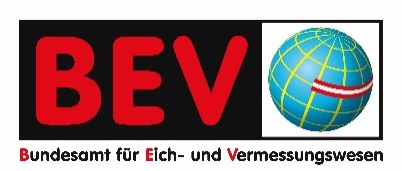 Die neuen Kontaktdaten des VermessungsamtesKorneuburg:								Hollabrunn:Obere Donaustraße 55						Dechant Pfeifer-Straße 31020 Wien								2020 HollabrunnTel: +43 1 21110-3010						Tel.: +43 2952 2661Fax: +43 1 21110-991206 					Fax: +43 1 21110-991230E-Mail: korneuburg@bev.gv.at					E-Mail: hollabrunn@bev.gv.atÖffnungszeiten:Mo-Fr 8:00 bis 12:00 Uhr, sowie nach tel. VereinbarungWilli Rain, DienststellenleiterBehindertenverband  -  Ortsgruppe  Haugsdorf und UmgebungWir sind eine kompetente Interessenvertretung für alle Menschen mit Behinderungen, gleich welcher Art und Ursache. Chronisch Kranke genauso wie Unfallopfer haben in unserem Land Rechte, Ansprüche und Bedürfnisse. Wir helfen Ihnen diese durchzusetzen, gleich welcher Art und Ursache die Behinderungen sind. Diabetiker sind bei uns genauso Mitglied wie Rollstuhlfahrer, mit Behinderung Geborene genauso, wie ältere Menschen, die durch nachlassende Leistungsfähigkeit mit Behinderungen neu leben lernen.Behindertenberatung: 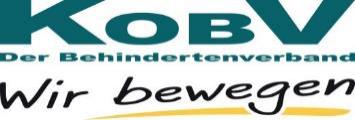 Bezirkshauptmannschaft HollabrunnMühlgasse 24, 2. Stockjeden 1.u.3. Donnerstag im Monat von 9:30 – 11:00 Uhroder beim Obmann Josef Liedermann 0664 956 7336.Wohnen in Peigarten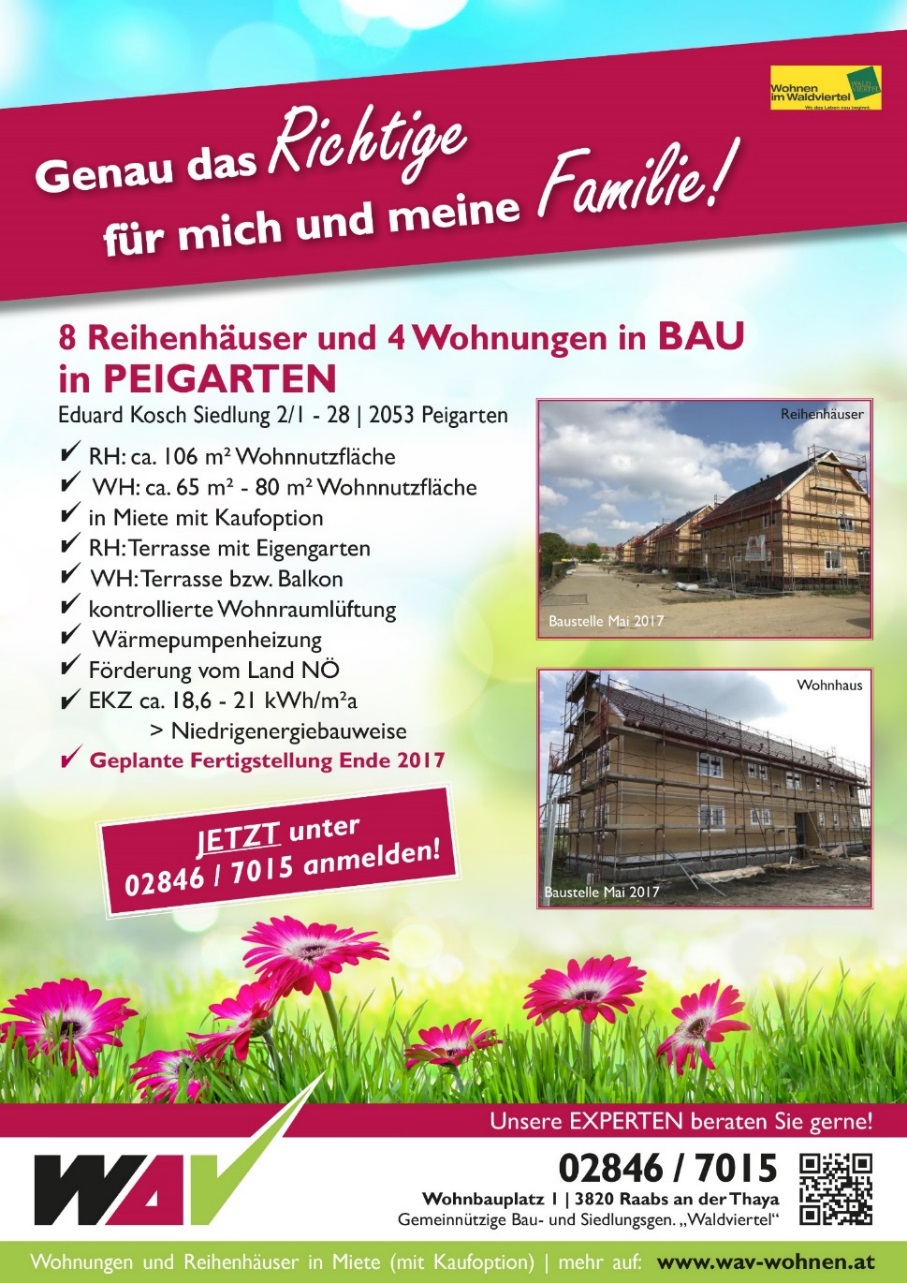 VOR: Neuordnung des Regionalbusverkehrs im Westlichen WeinviertelAb Sommer 2017 neue Fahrpläne im Gebiet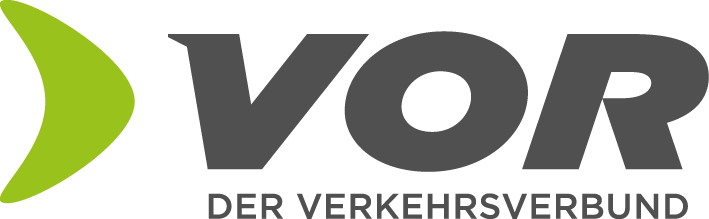 Korneuburg, Hollabrunn und HornAm 3. Juli 2017 tritt die Neuordnung des Regionalbusverkehrs im Gebiet rund um Horn, Retz, Laa/Thaya, Hollabrunn, Stockerau und Korneuburg in Kraft. Der Verkehrsverbund Ost-Region (VOR) beauftragt insgesamt 35 Linien, welche in Summe 3,6 Mio. Kilometer pro Jahr bedienen.Im Rahmen von Regionalbusschreibungen werden Bestandsverkehre vom VOR auf Herz und Nieren geprüft und nach Möglichkeit Fahrzeiten, Linienführungen und die Abstimmung von Bus und Bahn optimiert. Neben Fahrgastzählungen werden in Zusammenarbeit mit Gemeinden, Schulen und Wirtschaftsstandorten Wünsche und Anfragen eingeholt um sie, soweit umsetzbar, in die Verkehrsplanung miteinfließen zu lassen. Einheitliche Linienführungen mit neuen, logischen Liniennummern (im Westlichen Weinviertel beginnend mit 8xx) sowie moderne Fahrgastinformationssysteme wie Außenanzeigen an und Monitore in den Bussen sollen zudem für einen sichtbaren und vor allem verständlicheren Öffentlichen Verkehr sorgen. Der Einsatz einer modernen, umweltfreundlichen und barrierefreien Busflotte im neuen einheitlichen VOR-Design rundet die Erkennbarkeit und Sicherheit der Öffis in der Region zusätzlich ab. Auch die Stadtverkehre in Korneuburg, Stockerau und Hollabrunn wurden neu konzeptioniert, wobei die Liniennummern der Stadtbusse 1 und 2 lauten, um sie besser von den Regionalbussen abzugrenzen.Eine genaue Auflistung sämtlicher Regionalbuslinien in der Region Westliches Weinviertel finden Sie auf der
VOR-Website unter www.vor.at. Dort können dann auch der Verkehrslinienplan sowie der Folder online abgerufen werden.Die neuen Fahrpläne gelten ab 3. Juli 2017 und sind bereits jetzt im VOR | AnachB-Routenplaner (routenplaner.vor.at) sowie in die kostenlose VOR | AnachB-App integriert. Bei Abfragen bitte ein Datum nach ab dem 3. Juli eingeben.VORRegio Busse: Neue, moderne Busse im einheitlichen VOR-DesignAufgrund der Neuvergabe der Busdienstleistungen durch VOR kommen unabhängig vom jeweiligen Betreiber moderne, weiße Regionalbusse in einheitlichem Design des Verkehrsverbundes Ost-Region zum Einsatz. VOR setzt mit der neuen Regionalbusflotte einen weiteren Schritt hin zu einem einheitlichen Leitsystem mit hoher Qualität im Öffentlichen Verkehr. Die VORRegio Busse sollen die Erkennbarkeit des Gesamtsystems öffentlicher Verkehr erhöhen und auch jene Fahrgäste zum Umstieg auf die Öffis bewegen, die bisher den Öffentlichen Verkehr nicht nutzten. Die neuen Regionalbusse sind voll klimatisiert, barrierefrei, verfügen über moderne Fahrgastinformationssysteme und sind mit der strengen Euro 6 Abgasnorm besonders umweltfreundlich. Zudem können die neuen 12-Meter-Standardlinienbusse eine akustische Haltestelleninformation mit Umsteigehinweisen bzw. visuelle Haltestellenanzeigen auf farbigen TFT-Bildschirmen vorweisen. Auch für Fahrgäste mit Kinderwagen oder Rollstuhl ist das Ein- und Aussteigen in die barrierefreien Busse mit Mehrzweckabteil kein Problem.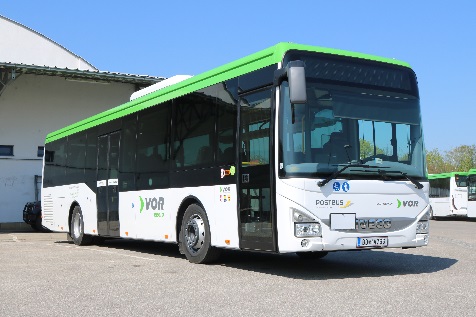 Darüber hinaus sind alle Busse mit kostenlosem WLAN ausgestattet. Im Rahmen der Neugestaltung des Regionalbussystems in der Ostregion werden die VORRegio Busse in den kommenden Jahren sukzessive auf die gesamte Ostregion ausgeweitet.Verkehrsverbund Ost-Region (VOR): Der VerkehrsverbundDer Verkehrsverbund Ost-Region (VOR) ist der größte Verkehrsverbund Österreichs und sichert seit 1984 mit mehr als 40 Schienen- und Busverkehrspartnern flächendeckende Mobilität und umfassenden Service für alle Fahrgäste in Wien, Niederösterreich und dem Burgenland (kurz: Ostregion). Als moderneMobilitätsagentur kümmert sich VOR in diesen drei Bundesländern grenzübergreifend um Planung, Finanzierung und Koordination des gesamten Öffentlichen Verkehrs. Auf einer Fläche von 23.563 km² verkehren im VOR rund 900 Linien, die ca. 11.500 Haltestellen in Wien, Niederösterreich und dem Burgenland bedienen.Zuschuss für Ihr sicheres ZuhauseLand Niederösterreich fördert EinbruchschutzmaßnahmenDas Zuhause ist der Rückzugsort, an dem wir uns geborgen und vor allem sicher fühlen – nur so können wir es wirklich genießen. Weist Ihr Heim sicherheitstechnische Schwachstellen auf, können Sie es mit einfachen Maßnahmen vor ungebetenen Gästen schützen. Das Land Niederösterreich unterstützt Sie dabei mit einem Zuschuss.Jetzt Förderung sichernKonkret wird der Einbau von Sicherheitseingangstüren und Alarmanlagen bei Eigenheimen (Ein- oder Zweifamilienhäusern bzw. Reihenhäusern) und Wohnungen in Mehrfamilienhäusern gefördert. Das Land Niederösterreich unterstützt Sie mit einem einmaligen, nicht rückzahlbaren Zuschuss in der Höhe von 30 % der Investitionskosten, maximal jedoch in nachstehend genannter Höhe. Die Förderung im Detail:Mechanischer Schutz 
Sicherheitseingangstüren (Widerstandsklasse von mindestens 3) werden mit bis zu 1.000 Euro gefördert. (Bei Eigenheimen muss ein Gesamtschutz gegeben sein.)Elektronischer Schutz
Alarmanlagen werden mit bis zu 1.000 Euro gefördert.Den Antrag können Sie innerhalb von sechs Monaten ab dem Einbau der Einbruchschutzmaßnahme online unter www.noe.gv.at/sichereswohnen-antrag stellen.Sie sind gerade dabei, Ihr neues Domizil zu planen oder wollen dieses in den nächsten Jahren auf den neuesten Sicherheits-Stand bringen? Dann können Sie ab 1. April 2017 auf das Land Niederösterreich zählen. Die Förderung für Sicheres Wohnen ist bis 31. Dezember 2018 garantiert.Alle Informationen und mehr Details zur Förderung erhalten Sie unter www.noe.gv.at oder bei der NÖ Wohnbau-Hotline unter 02742/22133.Neue Ankündigungstafeln für Pulkautaler GemeindenRechtzeitig zum Polt-Radwandertag wurden in den Gemeinden des Pulkautales die neuen Ankündigungstafeln montiert. Am Ortsanfang und am Ortsende jeder Großgemeinde weist die Tafel auf die bevorstehende Veranstaltung hin. 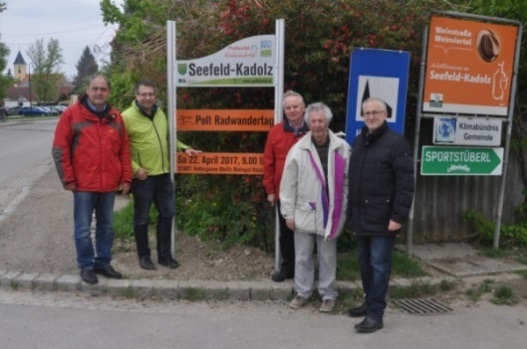 Auch für Vereine soll diese Art der Werbung zur Verfügung stehen. Dabei handelt es sich um eine einmalige Anschaffung der Ankündigungstafel die mittels Klebefolie jährlich verwendet werden können.Bei Interesse an einer Werbetafel, melden Sie sich bitte bei der Initiative Pulkautal unter Tel.: 02944/26 066 oder buero2@pulkautal.at Keller-Wohlfühlplätze im Pulkautal „Do kum i her do wü i hin”Durch die Verfilmungen von Alfred Komareks Polt-Krimis hat sich auch das touristische Interesse entwickelt und zahlreiche Gäste besuchen die Drehorte und erkunden auf den Spuren von Inspektor Polt das Pulkautal. Dadurch sieht man das ganze Pulkautal auch mit anderen Augen. Um der einheimischen jüngeren Generation und unseren Gästen auch ein wenig von der Keller-Romantik näher bringen zu können, wird jetzt ein Projekt gestartet, das sich die Errichtung eines Keller-Wohlfühlplatzes in jeder Gemeinde zum Ziel gesetzt hat.Gesucht werden Keller, die nach einer bestimmten Adaptierung die Möglichkeit zum Verweilen bieten und tagsüber genützt werden können. Als Rast für müde Wanderer, Walker oder Radfahrer oder für Genießer dieser einmaligen Atmosphäre sollten sie ebenso zur Verfügung stehen, wie als Treffpunkt Einheimischer zu einem kleinen Plausch, für Lesungen, Veranstaltungen, für Schulungen uvm. Bei Interesse wenden Sie sich bitte an das Büro der Initiative Pulkautal E-Mail: initiative@pulkautal.at oder Tel.: 02944/26066Veranstaltungen (ohne Gewähr)Peregrinifest	FF PeigartenSa. 01.07.	Tanzmusik mit „Die Jungen Fetzer“Beginn: 20:00 Uhr, Eintritt € 4.-So. 02.07.	09:30 Uhr FeldmesseFrühschoppen mit der Musik der MG PernersdorfMittagessen – Kinderbetreuungab 17:00 Uhr Dämmerschoppen mit „Böhmisch Holz & Blech“--------------------------------------------------------------------------------------------------------------------------------------------------------------------------------Kinder - Tenniskurs	TSV PernersdorfMo. 10. bis Do. 13.07.	Kosten € 27.- inkl. AbschlussfestAnmeldung bis 06.07.2017 im Schaukasten beim VereinshausKurseinteilung So. 09.07.2017 um 18:00 Uhr--------------------------------------------------------------------------------------------------------------------------------------------------------------------------------Dämmerschoppen	Musik der MG PernersdorfSa. 15.07.	der Musik lauschen und den Abend genießenab 17:00 Uhr beim Dorfhaus--------------------------------------------------------------------------------------------------------------------------------------------------------------------------------Dorffest	Dorferneuerungsverein Pfaffendorf-KarlsdorfSo. 06.08.	08:30 Uhr FeldmesseFrühschoppen mit der Musik der MG PernersdorfMittagessen – Kinderprogramm – Metallarbeiten von Sigi SchneiderAbends „Böhmisch Holz und Blech“--------------------------------------------------------------------------------------------------------------------------------------------------------------------------------Spanferkelgrillen	Förderverein Klub der ExekutiveFr. 11.08.	Unser Motto „Wir grillen sie genießen“Musikalische Unterhaltung mit Günter MannBeginn: 18:00 Uhr beim Dorfhaus		Freier Eintritt--------------------------------------------------------------------------------------------------------------------------------------------------------------------------------Einweihung Kabinengebäude	SV Eintracht PulkautalSo. 20.08.	10:00 Uhr Feldmesse – Festansprachen – Einweihung	Frühschoppen – Jugendmatch – MittagstischNachmittag Meisterschaftsspiel der Kampfmannschaft.--------------------------------------------------------------------------------------------------------------------------------------------------------------------------------Feuerwehrkirtag	FF PernersdorfFr. 25.08.	CHECK THE RIPPERL (Spare Ribs, Riesenofenkartoffel, …)Musik: Beislkosmonauten	Beginn: 18:00 UhrSa. 26.08.	Kirtagswies’n (Grillstelzen, Grillhendl, …)Musik: Die Wilden Kaiser		Beginn: 18:00 UhrSo. 27.08.	Kirtag	8:30 Uhr FeldmesseFrühschoppen mit der Musik der MG PernersdorfMittag: Steckerlfisch, Blattsalat mit Putenstreifen, …Kinderprogramm: Drache Drago, Kinderdisco, Kinderschminken, Bastelzelt		Vorführung der FF Jugend		Ende: 16:00 Uhr--------------------------------------------------------------------------------------------------------------------------------------------------------------------------------Gemeindeturnier	TSV PernersdorfSa. 02.09.	Traditionelles GemeindeturnierTurnierbeginn: 14:00 UhrVorschau Herbst 2017 (ohne Gewähr)Do. 26.10.			Gemeindewandertag		GemeindeSa. 11.11.				Martiniloben				Dorferneuerungsverein Pfaffendorf-KarlsdorfSo. 26.11.				Start in den Advent			Brauchtumsverein PernersdorfK  i  n  d  e  r  s  e  i  t  eBUCHSTABENGITTERA	Z	Z	W	T	O	L	W	S	K	V	B	M	N	Q	ER	E	E	K	R	O	K	O	D	I	L	H	J	K	L	ÖY	B	C	V	B	N	S	H	U	L	L	E	R	T	U	GS	R	A	D	Q	W	E	R	M	H	U	N	D	L	K	LF	A	L	J	N	E	R	Z	U	I	L	K	J	F	S	XR	E	W	V	X	N	W	Z	T	E	O	P	K	B	M	SW	Z	E	D	A	G	I	R	A	F	F	E	T	W	R	QE	I	U	F	S	Q	Y	V	X	B	M	A	U	S	Ö	MB	E	E	T	R	Z	M	A	N	V	H	G	S	S	U	WW	G	H	L	C	E	W	F	D	S	T	U	I	O	G	AS	E	S	T	R	E	S	F	C	Y	W	R	T	M	N	FX	A	G	I	Z	A	I	E	K	E	L	E	F	A	N	TA	P	X	G	F	N	M	E	T	Z	U	D	K	C	L	AW	E	F	E	Z	J	F	K	L	M	C	W	R	T	W	RD	G	J	R	U	T	I	R	Q	F	I	S	C	H	U	SIn diesem Buchstabengitter haben sich 10 Tiere versteckt.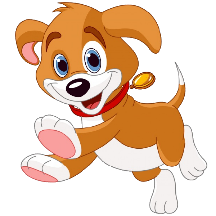 Die Wörter können waagrecht oder senkrecht im Gitter angeordnet sein.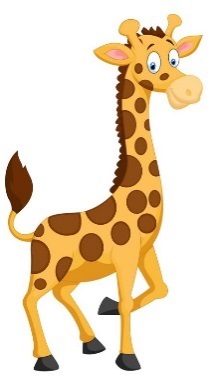 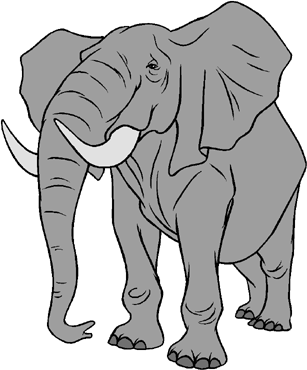 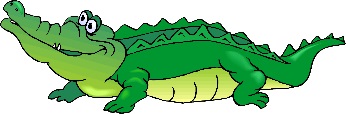 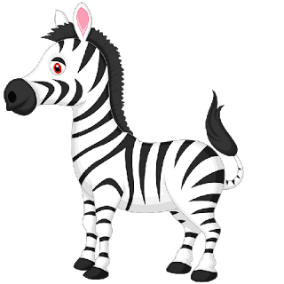 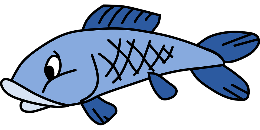 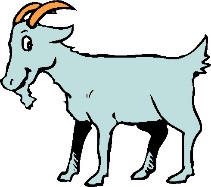 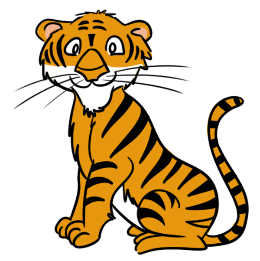 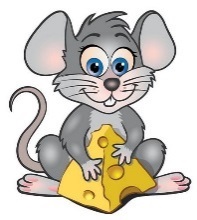 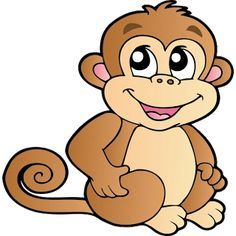 Ärztedienst am WochenendeJuli – September 2017Tagdienst von jeweils 07:00 – 19:00 Uhr.Außerhalb dieser Zeit ist die Rufnummer des Ärztenotdienstes 141 zu wählen.   Datum							Arzt							     Telefon01.07. und 02.07.				Dr. Johann HOFFMANN				02943-250408.07. und 09.07.				Dr. Hans GANTNER					02944-828815.07. und 16.07.				Dr. Helga ÖLLER		0650-3734236		02944-223622.07. und 23.07.				Dr. Gerhard SCHNELLER				02945-265029.07. und 30.07.				Dr. Hans GANTNER					02944-828805.08. und 06.08.				Dr. Johann HOFFMANN				02943-250412.08. und 13.08.				Dr. Helga ÖLLER		0650-3734236		02944-223615.08.						Dr. Johann HOFFMANN				02943-250419.08. und 20.08.				Dr. Johann HOFFMANN				02943-250426.08. und 27.08.				Dr. Hans GANTNER					02944-828802.09. und 03.09.				Dr. Gerhard SCHNELLER				02945-265009.09. und 10.09.				Dr. Hans GANTNER					02944-828816.09. und 17.09.				Dr. Gerhard SCHNELLER				02945-265023.09. und 24.09.				Dr. Helga ÖLLER		0650-3734236		02944-223630.09. und 01.10.				Dr. Johann HOFFMANN				02943-2504NotrufnummernEuro Notruf	112Feuerwehr	122Polizei	133Rettung	144Ärztenotdienst	141Apotheken Notdienst	1455Vergiftungszentrale (AKH)	01-4064343Gas Notruf	128EVN Störungsdienst	02952-32013